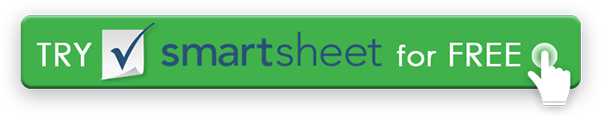 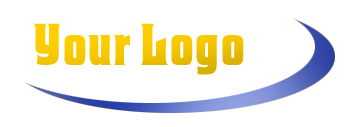 Call to OrderA [meeting type] meeting of [team / organization name] was held on [date] at [location].  It began at [time] and was presided over by [chairman name], with [secretary name] as secretary.
AttendeesVoting members in attendance included [list voting members]Guests in attendance included [list guests]Members not in attendance included [list members not in attendance]Approval of Previous Minutes
A motion to approve the minutes of the previous [date] meeting was made by [name] and seconded by [name].
Officers’ Reports
[Name of Report] was presented by [presenter name].[Name of Report] was presented by [presenter name].
Other Reports
[Name of Report] was presented by [presenter name].  The following resolution was adopted: [resolution description]Main Motions
Motion: Moved by [name] and seconded that [state motion here].  The motion [carried or failed] with [number of yeas] in favor and [number of nays] against. Motion: Moved by [name] and seconded that [state motion here].  The motion [carried or failed] with [number of yeas] in favor and [number of nays] against.Motion: Moved by [name] and seconded that [state motion here].  The motion [carried or failed] with [number of yeas] in favor and [number of nays] against.
Announcements
Remarks
Adjournment
[Name of mover] moved that the meeting be adjourned, and this was agreed upon at [time of adjournment].
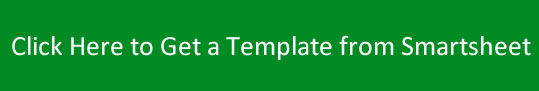 SECRETARY APPROVAL:
(Signature & Date)[Organization Name]